Вариант 1.Часть А.     К каждому заданию этой части даны 4 варианта ответа, из которых только один верный.   Запишите цифру, которая обозначает номер выбранного Вами ответа.А1. Функция f(x)= a(x-m)2 + n  задана графически (рис.1). Определите m и n.А2. Квадратичная функция y=f(x) задана графически (рис.1). Что можно сказать о коэффициенте a и дискриминанте D  соответствующего квадратного трехчлена?D>0, a<0D<0, a>0D=0, a>0D>0, a>0A3. Найдите координаты вершины параболы y = 2x2 – 4x +4(1;–2)(1;2)(–1;2)(-1;-2)A4. Решите неравенство f(x)≥0 (рис.2)А5. Вычислите: ±0,3 –0,30,30,9Часть В	К каждому заданию этой части записать краткий ответ.В1. Решить уравнение: х3 = 8       Ответ: ________________В2. Решить неравенство:  х2 +x –6 <0       Ответ:______________________Часть С.	Подробные и обоснованные решения заданий этой части напишите аккуратно и разборчиво на листе.С1. Решить уравнение: х4 + 8х2 –9______________________________________________________________________________________________________________________________________________________________________________________________________________________________________________________________________________________________________________________________________________________________________________________________________________________________________________________________________________________________________________________________________________________________________________________________________________________________________________________________________________________________________________________________________________________________________________________________________________________________________________________________________________________________________________________________________________________________________________________________________________________________________________________________________________________________Критерии оцениванияЧтобы оценить выполнение теста, надо подсчитать суммарный балл.За каждое верно выполненное задание с выбором ответа (часть А) выставляется по 1 баллу. Задание  из части В составляет  2 балла, а задание из части С – 3 балла.«Неудовлетворительно»  – 0-6 баллов«Удовлетворительно» – 9-7 баллов «Хорошо» – 8-10 баллов«Отлично» –  11-12 балловОТВЕТЫ:m=2, n=3m=–2, n=3m=2, n=–3m=–2,n=–3Рис.1(-∞;-2] U [3;∞)(-2;3)[-2;3](-∞;-4]Рис.2А1А2А3А4А5В1В2С1Вариант 122234х=2(–3;2) х1 =1 х2 = –1Вариант 211212   х1 =2х2 =-2(-∞;-1)U(5;∞)х1 = 1х2= -1 х3= 2х4= -2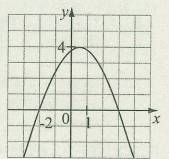 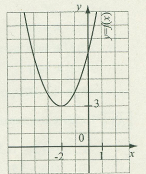 